Anexo D – Declaração de interesse público de OPEAContinuação do Anexo D – Declaração de interesse público de OPEAInstruções de Preenchimento do Anexo DRequerimento – Declaração de Interesse PúblicoObjeto:Obra:Declaração de Interesse Público:Anexo E – Ratificação de interesse público de OPEAContinuação do Anexo E – Ratificação de interesse público de OPEAInstruções de Preenchimento do Anexo ERequerimento – Ratificação de Interesse PúblicoObjeto:Ratificação de Interesse Público: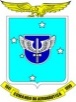 COMANDO DA AERONÁUTICAREQUERIMENTO – DECLARAÇÃO DE INTERESSE PÚBLICOAnexo D – ICA 11-3A - ObjetoA - ObjetoA - ObjetoA1 - Denominação:A1 - Denominação:A2 - Nº do Processo COMAER:A3 - Logradouro:A3 - Logradouro:A3 - Logradouro:A4 - Complemento:A5 - Número:A6 - CEP:A7 - Cidade:A8 - UF:A9 - Telefone:B – ObraB – ObraB – ObraB1 - Situação:B2 - Data de Início:B3 - Data de Término: Concluída  Em andamento  Não IniciadaC – Declaração de Interesse Público(Preenchimento obrigatório pelo Poder Municipal/Estadual)Declaro, para fins de comprovação junto ao Comando da Aeronáutica, em atendimento e conformidade com o preconizado no capítulo 9 da ICA 11-3, nos itens 9.1.2 a 9.1.8, que o objeto definido e especificado na letra “A” acima é de INTERESSE PÚBLICO para este Município/Estado, conforme a JUSTIFICATIVA OFICIAL abaixo firmada por esta Municipalidade/Estado, que afirma ser o(a) empreendimento/implantação objeto real de INTERESSE PÚBLICO, nos seguintes termos:- JUSTIFICATIVA OFICIAL DO PODER DO MUNICÍPIO/ESTADO DE [inserir nome] PARA A CARACTERIZAÇÃO DO INTERESSE PÚBLICO.[inserir justificativa]Declaro, ainda, ter pleno conhecimento que o INTERESSE PÚBLICO firmado oficialmente neste Requerimento em relação ao empreendimento/implantação acima especificado(a) SOBREPUJA o interesse público associado à operação do aeródromo relacionado e que a proliferação de obstáculos que afetem adversamente a SEGURANÇA ou a REGULARIDADE das operações aéreas aumenta o risco inerente às operações, limita a quantidade de movimentos, inviabiliza a operação segura de determinados tipos de aeronaves, inviabiliza o processo de certificação do aeródromo, reduz a quantidade de passageiros e de carga transportável e ainda pode ocasionar o encerramento total das operações aéreas no aeródromo.Cidade, dia do mês do ano.___________________________________________________Prefeito ou Governador [inserir nome]Município ou Estado [inserir nome]CampoInstruções EspecíficasA1Inserir o nome do empreendimento.A2Inserir o número do processo COMAER.A3Inserir o logradouro onde está localizado o objeto.A4Inserir o número do logradouro do objeto.A5Inserir o complemento do logradouro.A6Inserir os oito números do Código de Endereçamento Postal (CEP) onde está localizado o objeto.A7Inserir o nome da cidade onde está localizado o objeto.A8Inserir a Unidade da Federação (UF) onde está localizado o objeto.A9Inserir um número de telefone para contato com o representante do Poder Executivo.CampoInstruções EspecíficasB1Marcar a situação da obra.B2Inserir a data de início da obra.B3Inserir a data de término da obra.Instruções Específicas para o Poder Executivo Municipal/EstadualInserir o nome do Município/Estado do Poder Executivo que está declarando o interesse público;Inserir a justificativa oficial para caracterização do interesse público; eInserir o nome do Município/Estado do Poder Executivo que está declarando o interesse público;Inserir a justificativa oficial para caracterização do interesse público; eInserir o nome do Município/Estado do Poder Executivo que está declarando o interesse público.Inserir o nome do Município/Estado do Poder Executivo que está declarando o interesse público.COMANDO DA AERONÁUTICAREQUERIMENTO – RATIFICAÇÃO DE INTERESSE PÚBLICOAnexo E – ICA 11-3A - ObjetoA - ObjetoA - ObjetoA1 - Denominação:A1 - Denominação:A2 - Nº do Processo COMAER:A3 - Logradouro:A3 - Logradouro:A3 - Logradouro:A4 - Complemento:A5 - Número:A6 - CEP:A7 - Cidade:A8 - UF:A9 - Telefone:B – Ratificação de Interesse Público(Preenchimento obrigatório pelo Poder Municipal/Estadual)Ciente de todos os procedimentos necessários à MITIGAÇÃO do efeito adverso à segurança e à regularidade das operações aéreas, bem como de todas as RESTRIÇÕES informadas pelo Órgão Central do Sistema de Controle do Espaço Aéreo Brasileiro (SISCEAB), por intermédio do Ofício [inserir número], datado de [inserir data], no sentido de garantir e manter o nível de segurança operacional no aeródromo de [inserir nome], localizado neste Município/Estado, em função da implantação/empreendimento que se quer edificar em nosso Município/Estado e que este Poder Municipal/Estadual classifica como de interesse público, RATIFICO oficial e integralmente, perante o Comando da Aeronáutica – Autoridade Aeronáutica Militar, a DECLARAÇÃO de INTERESSE PÚBLICO da respectiva implantação/empreendimento firmada no Requerimento datado [inserir data].Cidade, dia do mês do ano.___________________________________________________Prefeito ou Governador [inserir nome]Município ou Estado [inserir nome]CampoInstruções EspecíficasA1Inserir o nome do empreendimento.A2Inserir o número do processo COMAER.A3Inserir o logradouro onde está localizado o objeto.A4Inserir o número do logradouro do objeto.A5Inserir o complemento do logradouro.A6Inserir os oito números do Código de Endereçamento Postal (CEP) onde está localizado o objeto.A7Inserir o nome da cidade onde está localizado o objeto.A8Inserir a Unidade da Federação (UF) onde está localizado o objeto.A9Inserir um número de telefone para contato com o representante do Poder Executivo.Instruções Específicas para o Poder Executivo Municipal/EstadualInserir o número do Ofício de restrições informadas pelo Órgão Central do Sistema de Controle do Espaço Aéreo Brasileiro (SISCEAB);Inserir a data do Ofício de restrições informadas pelo Órgão Central do Sistema de Controle do Espaço Aéreo Brasileiro (SISCEAB);Inserir o nome do aeródromo de ratificação de interesse público; Inserir a data do requerimento da declaração de interesse público; eInserir o nome do Município ou Estado do Poder Executivo que está ratificando o interesse público.Inserir o número do Ofício de restrições informadas pelo Órgão Central do Sistema de Controle do Espaço Aéreo Brasileiro (SISCEAB);Inserir a data do Ofício de restrições informadas pelo Órgão Central do Sistema de Controle do Espaço Aéreo Brasileiro (SISCEAB);Inserir o nome do aeródromo de ratificação de interesse público; Inserir a data do requerimento da declaração de interesse público; eInserir o nome do Município ou Estado do Poder Executivo que está ratificando o interesse público.